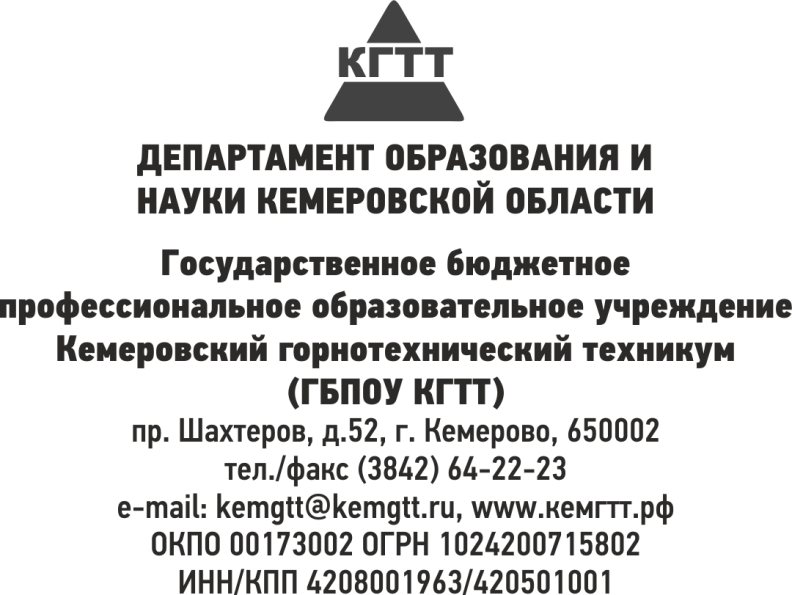 Руководителю организации				№			на 				№			Уважаемый руководитель!6-7 ноября 2019 года в ГБПОУ КГТТ состоятся отборочные соревнования для участия в VI Открытом региональном чемпионате  «Молодые профессионалы» (World Skills Russia) – 2019 в Кузбассе по компетенции «Бухгалтерский учёт».Время проведения: согласно Приложению 1.Регистрация участников: за 30 минут до начала мероприятия.Участники отборочных соревнований при себе должны иметь паспорт, студенческий билет.Конкурсное задание отборочного соревнования представлено в Приложении 2.Контактное лицо – Герасимчук Татьяна Владимировна, главный эксперт, 8-905-962-9288.Директор					А.В. СкоробогатовГерасимчук Татьяна Владимировна, преподавательtatjanagerasimchuk@mail.ru , 8-905-962-9288Приложение 1График проведения отборочных соревнованийпо компетенции «Бухгалтерский учёт»Приложение 2Конкурсное задание отборочного соревнованияНазвание профессиональной компетенции: «Бухгалтерский учет».Форма участия в конкурсе – индивидуальный конкурс.Конкурсное задание выполняется в специализированной бухгалтерской компьютерной программе «1С: Бухгалтерия 8», редакция 3.0. и в соответствии с действующим на момент выполнения задания законодательством по бухгалтерскому учету и налогам и сборам.Задание 1Ввести в справочник «Организации» сведения об организации.Подготовить информационную базу для ведения учета организации. Задание 2Ввести сведения об учетной политике организации. Задание 3 	Установить лимит наличных денег в кассе.Задание 4Заполнить справочники: «Подразделения»,  «Номенклатурные группы», «Статьи движения денежных средств», «Физические лица»,  «Контрагенты»,  «Склад».Задание 5Выполнить ввод остатков по счетам бухгалтерского учета.Задание 6 Учёт основных средствПроизвести покупку объекта основного средства. Сформировать счёт-фактуру. Ввести в эксплуатацию основное средство. Оформить и вывести на печать Акт о приеме-передаче основных средств по форме. Сформировать и вывести на печать платежное поручение на оплату за приобретенное основное средство. Произвести оплату с расчетного счета. Внести информацию по выписке в базу программы «1С: Бухгалтерия 8.3».Задание 7 Учёт расчётов с подотчётными лицамиОформить кассовые ордера. Сформировать и вывести на печать авансовый отчет.Сформировать и вывести на печать оборотно-сальдовую ведомость по счету 10.01.Сформировать и вывести на печать оборотно-сальдовую ведомость по счету 71.01.№п/пПООВремя проведения6 ноября6 ноября6 ноября1.ГПОУ «Кемеровский коммунально-строительный техникум» имени В.И. Заузелкова9-002.Государственное бюджетное профессиональное образовательное учреждение Кемеровский горнотехнический техникум9-003.Среднетехнический факультет ФГБОУ ВО «Кемеровский государственный университет»9-004.Профессиональное образовательное учреждение «Осинниковский горнотехнический колледж»12-005.Государственное профессиональное образовательное учреждение «Березовский политехнический техникум»12-006.Государственное профессиональное образовательное учреждение «Прокопьевский аграрный колледж»12-007 ноября7 ноября7 ноября1Государственное профессиональное образовательное учреждение «Новокузнецкий торгово-экономический техникум»11-002ГПОУ «Профессиональный колледж г. Новокузнецка»	11-00